Health and movement science Stage 6 (Year 12) – scope and sequenceThis resource has been designed to support teachers by providing a range of tasks based on syllabus content and can be modified to suit individual school contexts and procedures as required.Outcomesanalyses the health status of Australians at a national and international level HM-12-01examines how technology and data can achieve better health for all Australians HM-12-02evaluates how the Sustainable Development Goals can be used to improve the health of a community HM-12-03investigates factors that impact movement and performance HM-12-04analyses individual and group training programs to improve performance HM-12-05Analysis: critically analyses the relationships and implications of health and movement concepts HM-12-06Communication: communicates health and movement concepts using modes appropriate to a range of audiences and contexts HM-12-07Creative thinking: generates and assesses new ideas that are meaningful and relevant to health and movement contexts HM-12-08Problem-solving: proposes and evaluates solutions to complex health and movement issues HM-12-09Research: analyses a range of sources to make conclusions and judgements about health and movement concepts HM-12-10Health and Movement Science 11–12 Syllabus © NSW Education Standards Authority (NESA) for and on behalf of the Crown in right of the State of New South Wales, 2023.Health and movement science Stage 6 (Year 12) – sample scope and sequenceTable 1 – Health and movement science Stage 6 (Year 12) – scope and sequenceReferencesThis resource contains NSW Curriculum and syllabus content. The NSW Curriculum is developed by the NSW Education Standards Authority. This content is prepared by NESA for and on behalf of the Crown in right of the State of New South Wales. The material is protected by Crown copyright.Please refer to the NESA Copyright Disclaimer for more information https://educationstandards.nsw.edu.au/wps/portal/nesa/mini-footer/copyright.NESA holds the only official and up-to-date versions of the NSW Curriculum and syllabus documents. Please visit the NSW Education Standards Authority (NESA) website https://educationstandards.nsw.edu.au/ and the NSW Curriculum website https://curriculum.nsw.edu.au.Health and Movement Science 11–12 Syllabus © NSW Education Standards Authority (NESA) for and on behalf of the Crown in right of the State of New South Wales, 2023.© State of New South Wales (Department of Education), 2024The copyright material published in this resource is subject to the Copyright Act 1968 (Cth) and is owned by the NSW Department of Education or, where indicated, by a party other than the NSW Department of Education (third-party material).Copyright material available in this resource and owned by the NSW Department of Education is licensed under a Creative Commons Attribution 4.0 International (CC BY 4.0) license.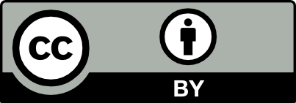 This license allows you to share and adapt the material for any purpose, even commercially.Attribution should be given to © State of New South Wales (Department of Education), 2024.Material in this resource not available under a Creative Commons license:the NSW Department of Education logo, other logos and trademark-protected materialmaterial owned by a third party that has been reproduced with permission. You will need to obtain permission from the third party to reuse its material.Links to third-party material and websitesPlease note that the provided (reading/viewing material/list/links/texts) are a suggestion only and implies no endorsement, by the New South Wales Department of Education, of any author, publisher, or book title. School principals and teachers are best placed to assess the suitability of resources that would complement the curriculum and reflect the needs and interests of their students.If you use the links provided in this document to access a third-party's website, you acknowledge that the terms of use, including licence terms set out on the third-party's website apply to the use which may be made of the materials on that third-party website or where permitted by the Copyright Act 1968 (Cth). The department accepts no responsibility for content on third-party websites.DurationLearning overviewOutcomesAssessmentTerm 4Weeks 1 – 10Training for improved performanceHM-12-04, HM-12-05, HM-12-06, HM-12-07, HM-12-08, HM-12-09, HM-12-10Task 1 – Critical comparison between training for individual and group sportsDue – Term 4 Week 9Weighting – 15%Term 1Weeks 1 – 3Training for improved performanceHM-12-04, HM-12-05, HM-12-06, HM-12-07, HM-12-08, HM-12-09, HM-12-10Formative tasks, not formally assessableTerm 1Weeks 4 – 7Training for improved performance15-hour depth studyHM-12-04, HM-12-05, HM-12-06, HM-12-07, HM-12-08, HM-12-09, HM-12-10Task 2 – Mandatory depth study – Training for improved performanceDue – Term 1 Week 7Weighting – 20%Term 1Weeks 8 – 10Health in an Australian and global contextHM-12-01, HM-12-02, HM-12-03, HM-12-06, HM-12-07, HM-12-08, HM-12-09, HM-12-10Formative tasks, not formally assessableTerm 2Weeks 1 – 10Health in an Australian and global contextHM-12-01, HM-12-02, HM-12-03, HM-12-06, HM-12-07, HM-12-08, HM-12-09, HM-12-10Task 3 – Technology, data and health inequities analysisDue – Term 2 Week 8Weighting – 35%Term 3Weeks 1 – 4Revision and examination periodHM-12-01, HM-12-02, HM-12-03, HM-12-04, HM-12-05, HM-12-06, HM-12-07, HM-12-08, HM-12-09, HM-12-10Task 4 – Trial HSC examinationDue – Term 3Weighting – 30%Term 3Weeks 5 – 8Health in an Australian and global context15-hour depth studyHM-12-01, HM-12-02, HM-12-03, HM-12-06, HM-12-07, HM-12-08, HM-12-09, HM-12-10Depth study, including formative tasks but not formally assessable